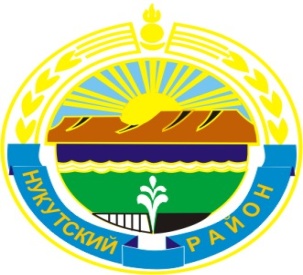 МУНИЦИПАЛЬНОЕ  ОБРАЗОВАНИЕ «НУКУТСКИЙ  РАЙОН»АДМИНИСТРАЦИЯМУНИЦИПАЛЬНОГО ОБРАЗОВАНИЯ «НУКУТСКИЙ РАЙОН»ПОСТАНОВЛЕНИЕот 06 октября  2014 года		           № 575                                            п. НовонукутскийО проведениисельскохозяйственной ярмарки	В соответствии с Планом организации ярмарок на территории муниципального образования «Нукутский район» на 2014 год, в целях обеспечения максимально прямого доступа продуктов питания от производителей до потребителей, руководствуясь Постановлением Иркутской области от 17.11.2010 г. № 284-пп «Об утверждении положения о порядке организации ярмарок на территории Иркутской области и продажи товаров (выполнения работ, оказания услуг) на них и требованиях к организации продажи товаров (выполнения работ, оказания услуг) на ярмарках, организованных на территории Иркутской области», руководствуясь ст. 35 Устава муниципального образования «Нукутский район», АдминистрацияПОСТАНОВЛЯЕТ:Организовать и провести  18 октября 2014 г. районную сельскохозяйственную ярмарку (далее - ярмарка).Определить место проведения ярмарки: площадь перед межпоселенческим Домом культуры. Определить время проведения ярмарки: с 10.00  до 15.00 часов.Ответственным за организацию и проведение ярмарки определить отдел сельского хозяйства Администрации муниципального образования «Нукутский район» (Ужеева С.П.)Утвердить состав организационного комитета по организации проведения ярмарки (Приложение № 1).Утвердить План мероприятий по организации ярмарки и продажи товаров на ней (Приложение № 2).Утвердить Порядок организации ярмарки (Приложение № 3).Утвердить Порядок предоставления торговых мест на ярмарке (Приложение № 4).Финансовому управлению Администрации МО «Нукутский район» (Иванова Н.А.) выделить денежные средства на сумму 30 140,0 (тридцать тысяч сто сорок) рублей  согласно смете расходов денежных средств. (Приложение № 5), источником финансирования определить бюджет Администрации МО «Нукутский район» по ведомственной целевой программе «Развитие сельского хозяйства и регулирования рынков сельскохозяйственной продукции, сырья и продовольствия Нукутского района на 2014 – 2015 годы».Опубликовать настоящее постановление в печатном издании «Официальный курьер», а разместить на официальном сайте муниципального образования «Нукутский район».Контроль за исполнением настоящего постановления возложить на заместителя мэра по социальным вопросам М.П. Хойлову.     Мэр                                                                                                               С.Г. ГомбоевПриложение № 1к постановлению Администрации МО «Нукутский район»от 06.10. 2014 г. № 575Состав организационного комитетапо проведению районной сельскохозяйственной ярмарки(далее – оргкомитет)Председатель оргкомитета:Хойлова М.П. – заместитель мэра муниципального образования «Нукутский район» по социальным вопросам.Члены оргкомитета:Ужеева С.П. – вр.и.о. начальника отдела сельского хозяйства Администрации муниципального образования «Нукутский район», ответственная за обеспечение участия в ярмарке сельхозпредприятий.Жураховская Л.Н. – начальник Отдела культуры Администрации МО «Нукутский район» ответственный за оформление и музыкальное сопровождение ярмарки, подготовка афиши.Николаева Р.Г. – начальник Отдела образования администрации МО «Нукутский район», ответственный за обеспечение участия в ярмарке общеобразовательных учреждений.Сморжевский А.Г. – главный редактор районной газеты «Свет Октября», ответственный за информационное обеспечение.Сергеев А.Н. – заместитель главы МО «Новонукутское», ответственный за подготовку торговой площадки.Дамбинова В.К. – главный специалист отдела сельского хозяйства Администрации муниципального образования «Нукутский район», ответственный за организацию горячего питания.Оширов Н. Е.  – начальник отделения полиции МО МВД России «Заларинский» (место дислокации п. Новонукутский). Приложение № 2к постановлению Администрации МО «Нукутский район»от 06.10. 2014 г. № 575ПЛАН МЕРОПРИЯТИЙ ПО ОРГАНИЗАЦИИ ЯРМАРКИ И ПРОДАЖИ ТОВАРОВ НА НЕЙ Приложение № 3к постановлению Администрации МО «Нукутский район»от 06.10. 2014 г. № 575ПОРЯДОК ОРГАНИЗАЦИИ ЯРМАРКИПорядок организации ярмарок и продажи товаров на них разработан в соответствии с Федеральным законом от 28.12.2009 г. № 381-ФЗ «Об основах государственного регулирования торговой деятельности в Российской Федерации» и Положением о порядке организации ярмарок на территории Иркутской области и продажи товаров (выполнения работ, оказания услуг) на них и требованиях к организации продажи товаров (выполнения работ, оказания услуг) на ярмарках, организованных на территории Иркутской области», утвержденного постановлением Правительства Иркутской области от 17.11.2010 г. № 284-пп (далее - Ярмарки).На ярмарках осуществляется торговля следующим ассортиментом продукции:- овощи,- мед и продукция пчеловодства,- мясо и мясопродукты,- хлеб и хлебобулочные изделия,- заготовки из ягод и грибов,- кедровые орехи, - рыба свежая и другая сельскохозяйственная продукция.Условия торговли:- наличие вывески с указанием наименования предприятия и места его нахождения, или сведения о предпринимателе, скатертей на рабочих прилавках, единообразно оформленных ценников, специального инвентаря для выкладки товаров, форменной одежды и бейджиков у продавцов с указанием Ф.И.О.;- соблюдение действующего законодательства Российской Федерации, регламентирующего правила продажи отдельных видов товаров;- наличие документов, подтверждающих качество и безопасность продукции в соответствии с требованиями действующего законодательства Российской Федерации.Приложение № 4к постановлению Администрации МО «Нукутский район»от 06.10. 2014 г. № 575ПОРЯДОК ПРЕДОСТАВЛЕНИЯ ТОРГОВЫХ МЕСТ НА ЯРМАРКЕТорговые места располагаются в соответствии с утвержденной схемой размещения мест для продажи товаров на ярмарке (далее - схема), включающей разметку, нумерацию мест с учетом обеспечения необходимых условий, свободного прохода покупателей и доступа к местам продажи товаров, а также с учетом законодательства Российской Федерации в области обеспечения санитарно-эпидемиологического благополучия населения, пожарной безопасности.Предоставление мест для продажи товаров участникам ярмарок осуществляет Администрация муниципального образования «Нукутский район» на основании заявки.Участниками ярмарок являются: сельхозтоваропроизводители, крестьянско-фермерские хозяйства, юридические лица, индивидуальные предприниматели, граждане, ведущие личные подсобные хозяйства, бюджетные образовательные учреждения.Заявки на участие в ярмарках регистрируются в журнале, в котором указывается дата поступления заявки, регистрационный номер заявки, полное наименование заявителя и его местонахождения (место жительства), фамилия, имя, отчество (в случае, если имеется) контактного лица, телефон.После приема заявок заключается договор на предоставление торгового места в соответствии со схемой.Передача торгового места третьему лицу запрещается.Торговое место должно быть оборудовано в соответствии с требованиями санитарных норм и правил, правил продажи отдельных видов товаров, соответствующим инвентарем, весоизмерительным оборудованием (при продаже весовых товаров).Лица, осуществляющие торговую деятельность на ярмарках, несут ответственность в установленном законодательством порядке за качество реализуемой продукции и нарушение правил продажи и санитарных норм.Приложение № 4к постановлению Администрации МО «Нукутский район»от 06.10. 2014 г. № 575                                              Смета                        расходов денежных средств1. Премирование участников ярмарки занявших призовые места:   Среди сельхозтоваропроизводителей  1.место – 9 000,0 рублей  2  место –  6 000,0  рублей  3  место –  3 000,0 рублей  Среди  образовательных учреждений  I место – 3 000,0 рублей  2 место – 2500,0 рублей  3 место – 1000,0 рублей  Среди личных подсобных хозяйств  1 место – 2000,0 рублей  2 место – 1500,0 рублей  Итого:     28000,0 рублей2. Оформление ярмарки – 2000,0 рублей3. Приобретение грамот 7 шт. х 20,0 рублей = 140,0 рублейИтого по смете:  30140,0 (Тридцать  тысяч сто сорок) рублей№ п\пНаименование мероприятийСрок исполненияОтветственные исполнители1Подготовить схему размещения мест на ярмаркедо 17.10.2014 г. Отдел сельского хозяйства Администрации муниципального образования «Нукутский район»3Обеспечить наличие при входе на ярмарку вывески с указанием наименования организатора ярмарки, его юридического адреса, режима работы ярмаркиВ период проведения ярмаркиОтдел сельского хозяйства Администрации муниципального образования «Нукутский район»4Осуществлять проверку соответствия занимаемых торговых мест согласно утвержденной схеме В период проведения ярмаркиОтдел сельского хозяйстваАдминистрации муниципального образования «Нукутский район»